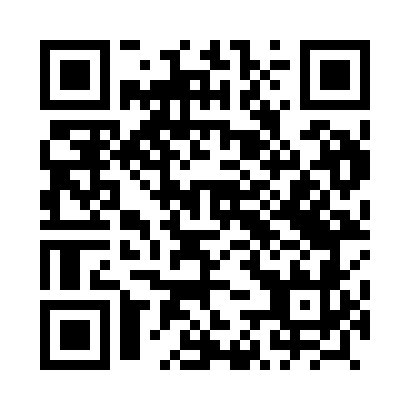 Prayer times for Gozdek, PolandWed 1 May 2024 - Fri 31 May 2024High Latitude Method: Angle Based RulePrayer Calculation Method: Muslim World LeagueAsar Calculation Method: HanafiPrayer times provided by https://www.salahtimes.comDateDayFajrSunriseDhuhrAsrMaghribIsha1Wed2:305:0312:305:377:5710:182Thu2:275:0112:295:387:5910:213Fri2:234:5912:295:398:0110:254Sat2:194:5712:295:408:0210:285Sun2:164:5512:295:418:0410:316Mon2:154:5312:295:428:0610:357Tue2:144:5212:295:438:0710:368Wed2:144:5012:295:448:0910:369Thu2:134:4812:295:458:1010:3710Fri2:124:4712:295:468:1210:3811Sat2:124:4512:295:478:1410:3812Sun2:114:4312:295:488:1510:3913Mon2:104:4212:295:498:1710:4014Tue2:104:4012:295:508:1810:4015Wed2:094:3912:295:518:2010:4116Thu2:084:3712:295:518:2110:4217Fri2:084:3612:295:528:2310:4218Sat2:074:3412:295:538:2410:4319Sun2:074:3312:295:548:2610:4420Mon2:064:3212:295:558:2710:4421Tue2:064:3012:295:568:2910:4522Wed2:054:2912:295:568:3010:4623Thu2:054:2812:295:578:3110:4624Fri2:044:2712:295:588:3310:4725Sat2:044:2612:295:598:3410:4826Sun2:044:2512:306:008:3510:4827Mon2:034:2312:306:008:3610:4928Tue2:034:2212:306:018:3810:4929Wed2:034:2212:306:028:3910:5030Thu2:024:2112:306:028:4010:5131Fri2:024:2012:306:038:4110:51